Wójt Gminy Dębno ogłasza przetarg ustny nieograniczony na sprzedaż nieruchomości stanowiącej własność Gminy Dębno, położonej w miejscowości Porąbka Uszewska oznaczonej jako działka nr 945 o pow. 0,09 ha,Media: w zasięgu nieruchomości znajduje się kompleksowe uzbrojenie sieciami infrastruktury technicznej.Dostęp do asfaltowej drogi gminnej.Więcej informacji na stronie internetowej Urzędu Gminy Dębno: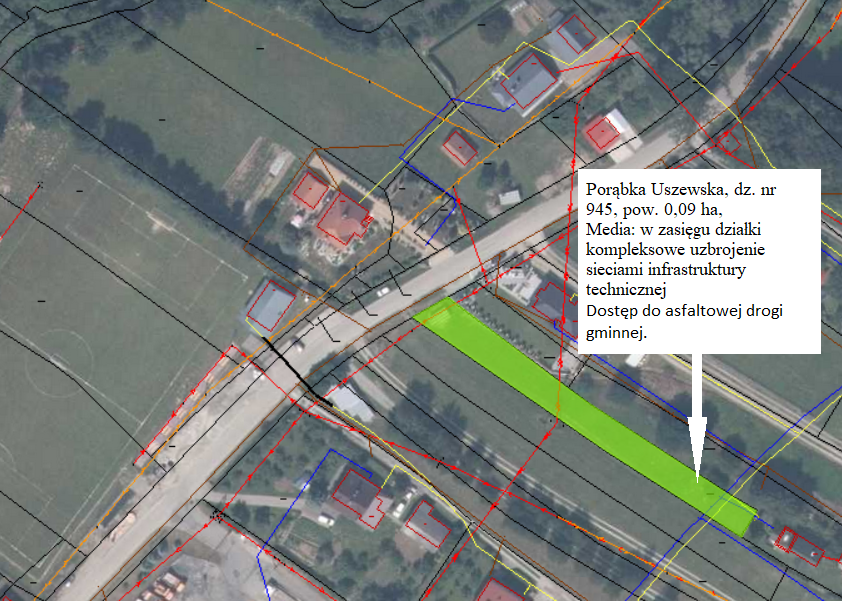 